 Lower Laguna Madre Brownsville Ship Chanel Watershed PartnershipNext meetingsMay 2021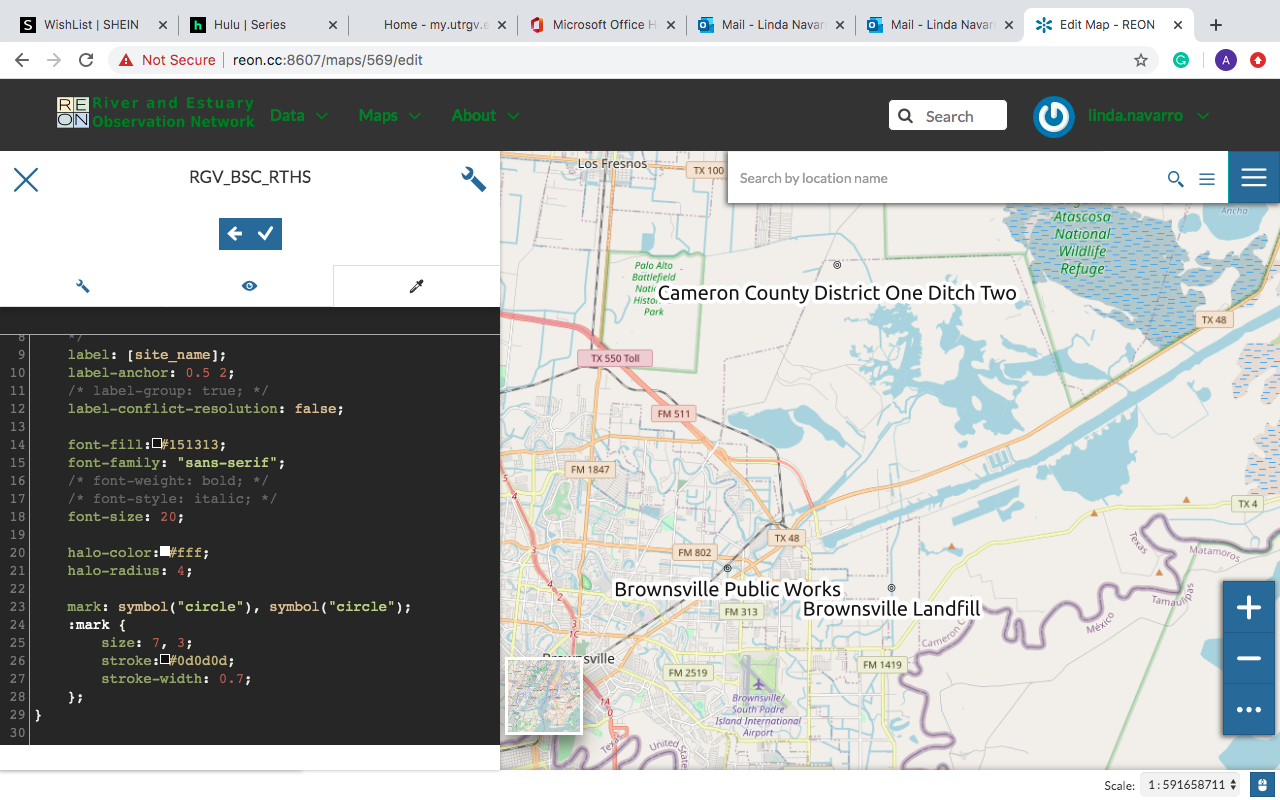 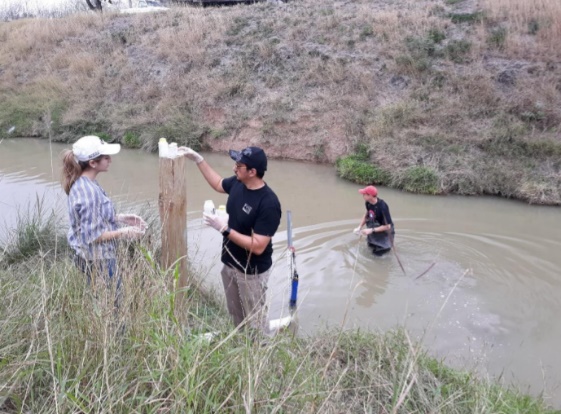 